CV Template NOMEX form                                                                               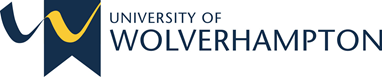 Details submitted should not exceed a maximum of three pages.1Name and preferred title: 2Current position: 3Current institution:4URL of examiner’s homepage: (if there is a URL/homepage/institution webpage please provide details)5Address: (where thesis is to be posted)6Work Telephone No: 7Mobile Telephone No: 8Email Address: 9Relevant Subject discipline/s:10Professional and Academic qualifications: (details of year of award and awarding institution)11Publication / project / professional details (of the last 10 years) relevant to this nomination:  12PhD/Professional Doctorate supervision experience: (totals for each)Currently supervising:MPhil:PhD:Professional Doctorate:12Previously supervised to successful completion: (totals for each)MPhil:PhD:Professional Doctorate:13PhD/Professional Doctorate examining experience: (totals for each)Examinations:MPhil:PhD:Professional Doctorate:a)How many examinations have previously been done with the University of Wolverhampton or are currently in progress? If any, please give dates.a)b)*If any of the above supervision/examinations took place outside the UK, please give details of the institution.14Details of any current or previous association with the University of Wolverhampton / staff / students and any potential conflicts of interest:Internal Examiner ONLY: If you have undertaken the PGR Progression Assessment for this candidate, this would be a Conflict of Interest (see appendix 8, Guidelines for Nomination of Examiners under ‘Criteria for the Appointment of the Internal Examiner’ and section 7 of the research regulations).1415Please confirm that the external examiner/s have been informed, prior to their nomination, the requirement to post original documentation (e.g., most typically a passport but other documents can be used too) to the university to meet government Right to Work Check requirement? YES                NO Without the Right to Work check completed at the outset of the assessment (i.e., before the thesis is sent), we cannot engage external examiners to assess theses. The NOMEX will be approved in part on the basis that the nominated externals will undertake the Right to Work check. For further information and its requirements please see Right to work checklist - GOV.UK (www.gov.uk) 16Dietary requirements: (for on campus in person vivas)1617Is there anything that the University of Wolverhampton needs to know to ensure that you can perform at your best during this viva voce? Please share what you are comfortable sharing in the box below.17